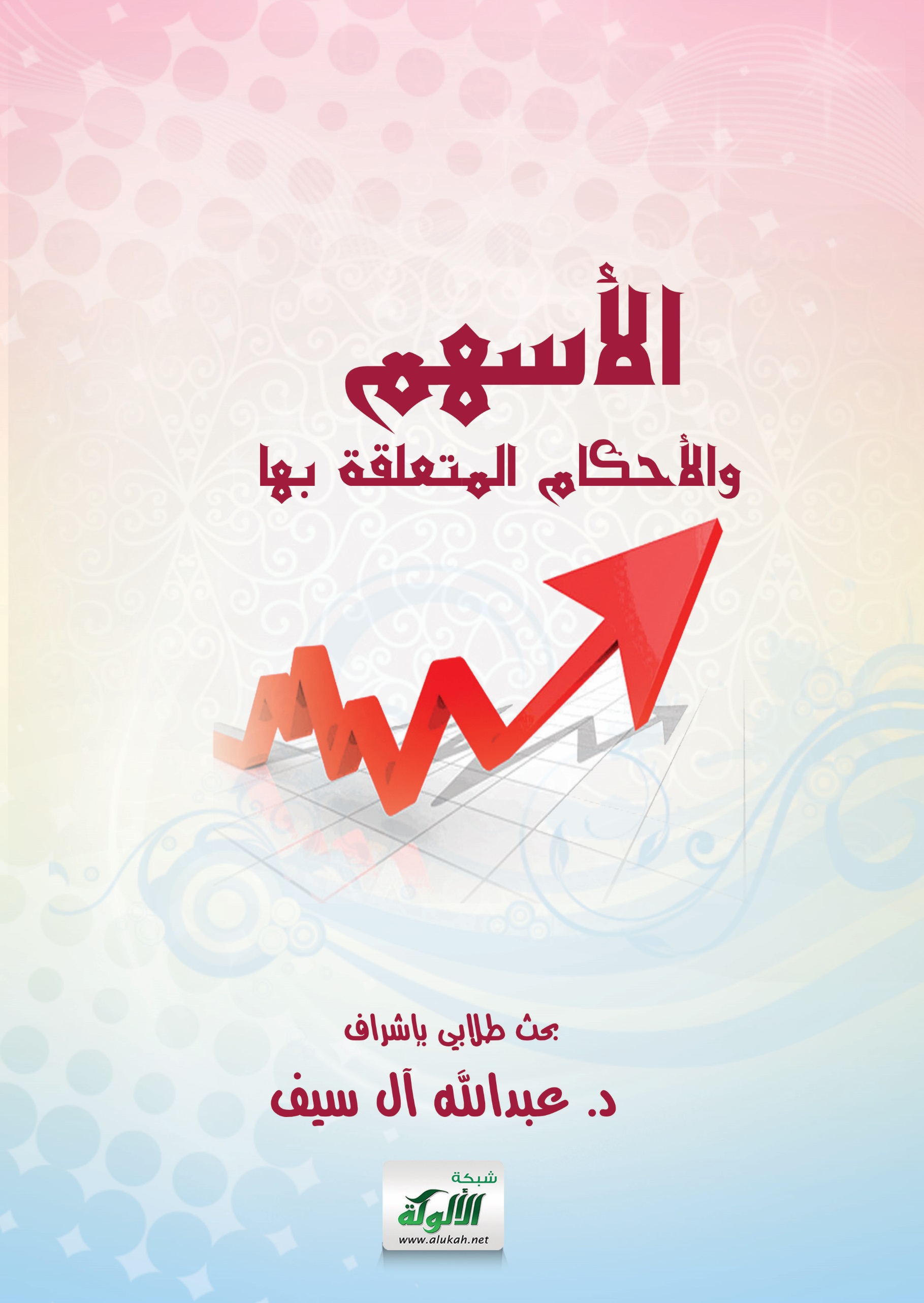 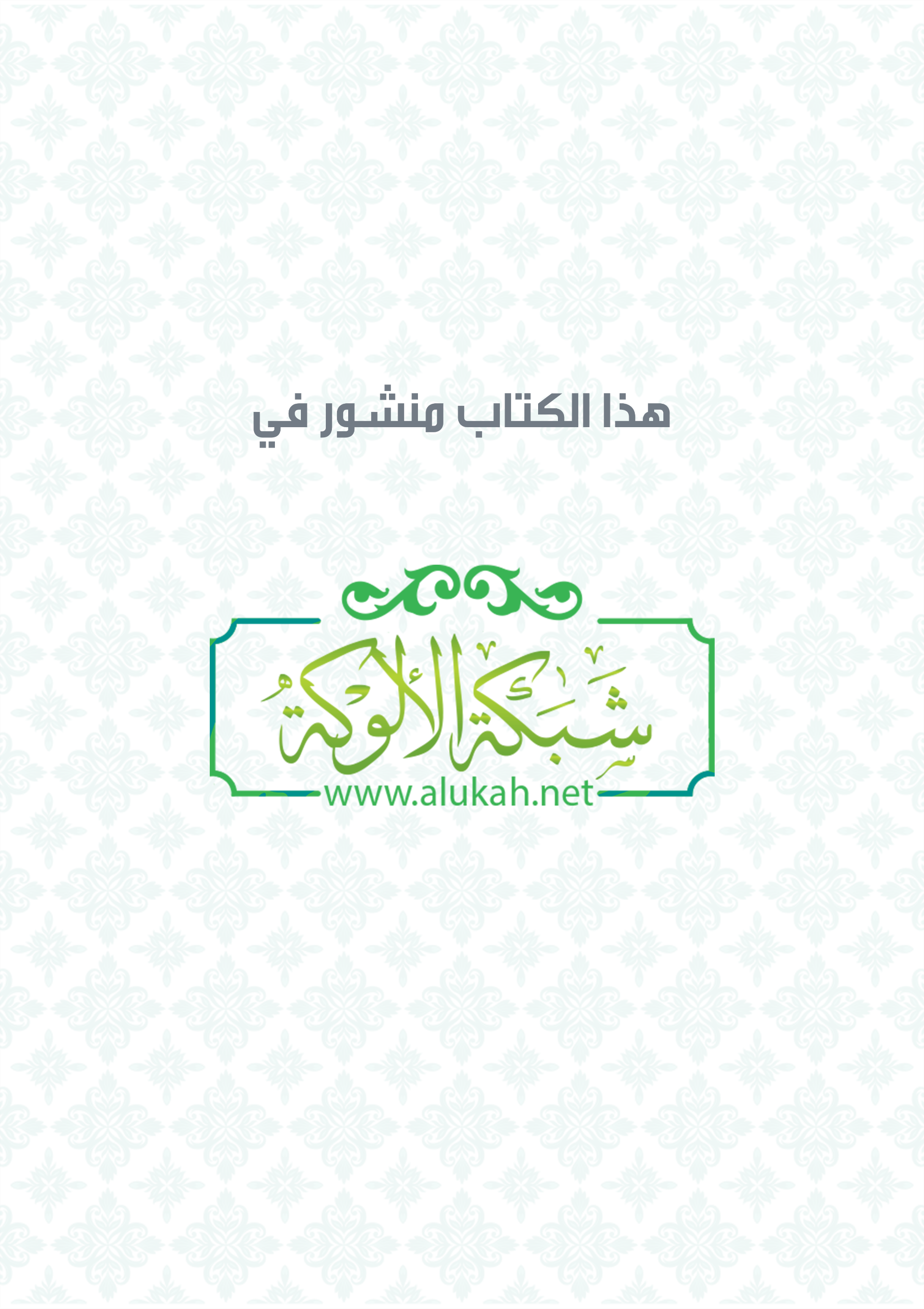 المملكة العربية السعودية          وزارة التعليم                                                                                         جامعة الإمام محمد بن سعود الإسلامية  كلية الشريعة بالرياض     قسم الفقهالأسهم والأحكام المتعلقة بهانسخة معدلةإعدادآمنة بنت علي النفيسة مقدم إلى فضيلة الشيخأ.د. عبدالله بن مبارك آل سيفالعام الجامعي1437- 1438هـبسم الله الرحمن الرحيمالأسهم في اللغة:جمع سهم، و «السين والهاء والميم أصلان: أحدهما يدل على تغير في لون، والآخر على حظ ونصيب وشيء من أشياء»()، والمعنى الثاني هو المراد هنا.في الاصطلاح:السهم عند القانونيين على معنيين:الأول: أنه نصيب الشريك المشاع في الشركة.الثاني: أنه صك تصدره الشركة تثبت نصيب المساهم فيها().ويمكن أن نجمع بين هذين المعنيين بأن نقول: السهم هو «حصة الشريك في موجودات الشركة ممثلة بصك قابل للتداول»().أنواع الأسهم من حيث حقوق صاحبها():الأسهم العادية: وهي التي تتساوى في قيمتها، وفي حقوق أصحابها دون أي امتيازات، وتوزع على أصحابها الأرباح التي تبقى بعد أرباح أصحاب الأسهم الممتازة(). الأسهم الممتازة: وهي التي لها خصائص مالية تؤدي إلى ضمان رأس المال، أو ضمان قدر من الربح، أو تقديمها عند التصفية، أو عند توزيع الأرباح().خصائص الأسهم:للأسهم خصائص منها:تساوي القيمة الاسمية للأسهم ().القابلية للتداول.عدم قابلية السهم للتجزئة.المسؤولية المحدودة للمساهم ().التكييف الفقهي للأسهم:     وقع خلاف بين شراح الأنظمة التجارية، والفقهاء المعاصرين فيما يملكه المساهم من الأسهم، هل يملك ما يقابل الأسهم من موجودات الشركة؟ أو يملك فقط حق الحصول على الأرباح في حال الاستمرار في الشركة؟  ثم انتقل إلى الفقهاء فيما بينهم؛ لاقتناع بعضهم بما أورده شراح الأنظمة التجارية(). وبناء على ذلك اختلفوا في التكييف الفقهي للسهم.الأقوال في المسالة:القول الأول: أن الأسهم عروض تجارة، ولا ينظر إلى ماتمثله هذه الأسهم من حصص في أموال الشركة، والمالك الحقيقي للأسهم هو الشركة بصفتها الاعتبارية، وأما المساهم فيملك الحق في الحصول على الربح فقط، وهذا القول هو قول الدكتور يوسف القرضاوي، والشيخ جاد الحق مفتي مصر سابقاً، وعبد الوهاب خلاف، ومحمد أبو زهرة، وبعض الاقتصاديين().القول الثاني: أن السهم حصة شائعة في موجودات الشركة، ومالك السهم يعد مالكًا ملكية مباشرة لتلك الموجودات، وهذا قول جمهور العلماء المعاصرين()، وهو ما رجحه مجمع الفقه الإسلامي().أدلة الأقوال: أدلة القول الأول:حديث: «من باع عبدا وله مال، فماله للذي باعه، إلا أن يشترط المبتاع»().وجه الدلالة من النص: أنه اجتمع في المبيع عبد وهو عَرض، ومال، فأعطي الجميع حكم العرض، فيجوز بيعه سواء كان المال الذي معه معلوماً أو مجهولاً، من جنس الثمن أو من غيره، عيناً كان أو ديناً، وسواء كان مثل الثمن أو أقل أو أكثر().ويقاس على ذلك الأسهم، فيجوز بيعها بغض النظر عما في موجودات الشركة من الديون والنقود، فإن من موجوداتها عروضًا من مبانٍ وآلات ونحو ذلك، ونقوداً، فيأخذ الجميع حكم العروض بدلالة الحديث().ونوقش من وجهين:الأول: أنه قياس مع الفارق لوجوه، منها:  أن العبد معه مال، وليس مشتملا على مال، بينما السهم مشتمل على مال، ولا يتصور أن يكون معه مال، وهذا يقرر أن السهم حصة شائعة لا عرض.أن العبد عين مستقلة، وهو مال قائم بذاته، أما السهم فلا قيمة له إلا بالشركة().الثاني: أن الحديث محمول على أن قصد المشتري للعبد لا للمال، فيدخل المال في البيع تبعاً، ويجوز تبعًا مالا يجوز استقلالًا()، ويغتفر في الشيء إذا كان تابعًا ما لا يغتفر إذا كان مقصودًا().      وأما إذا كان المال مقصوداً بالشراء فيجوز اشتراطه إذا وجدت فيه شروط البيع()، فيصح الاستدلال بهذا الحديث لو كان القصد من الورقة المالية هو العروض دون النقود(). وأجيب عن المناقشة:    بأن المساهم عند شرائه السهم لا يقصد امتلاك موجودات ذلك السهم، وإنما قصده الحصول على الربح إما بالمضاربة بالسهم في السوق المالية، أو بالاحتفاظ به حتى موعد توزيع الأرباح، فالنقود أو الديون التي من موجودات الشركة ليست مقصودة له().أن الأسهم أصبحت سلعاً تباع وتشترى، وصاحبها يكسب منها كما يكسب كل تاجر من سلعته، وقيمتها الحقيقية التي تقدر في الأسواق، تختلف في البيع والشراء عن قيمتها الاسمية(). ونوقش: بأن كون الأسهم قابلة للتداول لا يخرجها عن ماهيتها وحقيقتها الشرعية، فالنقود الورقية أصبحت سلعاً تباع وتشترى، ومع ذلك فهي ليست عروض(). أدلة القول الثاني:أن كتب القانون عند تعريف السهم تصوره على أنه حصة شائعة().أن الحقوق الملازمة للسهم أو لصاحبه تدل على أن المساهم شريك، وأن السهم حصة مشاعة من موجودات الشركة، ومن ذلك: الحق في أنصبة الأرباح، وحق الأفضلية في الاكتتاب عند زيادة رأس المال، وحق التنازل عن السهم، وحق البقاء في الشركة إلى غير ذلك من الحقوق().أن السهم ما هو إلا مستنـد لإثبات حق المساهم، فلا قيمة له في نفسه وإنما بما يمثله من موجودات الشركة، فيجب أن يأخذ حكمها(). ونوقش: بأن القيمة السوقية للسهم تختلف ارتفاعاً وهبوطاً، فهي لا تمثل القيمة الحقيقية لموجودات الشركة، بل قيمة السهم نفسه، وهذا دليل على أن للسهم قيمة(). وأجيب عن المناقشة:     بأن تقلب القيمة السوقية ارتفاعاً وهبوطاً أمر طبيعي؛ لأن رأس المال المدفوع قد استخدمته الشركة في شراء موجوداتها، وهذه الموجودات استخدمت في أنشطة إنتاجية قد تنجح فتقوي من مركز الشركة المالي، وقد تفشل فيحدث العكس، وفي كلتا الحالتين تتأثر القيمة الحقيقية للورقة، وتبعاً لذلك تتأثر القيمة السوقية؛ لأن القيمة الحقيقية تعتبر مؤشراً موضوعياً للقيمة السوقية().الترجيح:    الراجح والله أعلم هو القول الثاني القائل بأن السهم يمثل نصيب الشريك في موجودات الشركة. أسباب الترجيح:قوة أدلة هذا القول، وضعف أدلة القول الآخر، وماورد عليه من مناقشات.أن هذا القول هو الموافق للفقه الإسلامي في أن الشركة مبناها على الوكالة، فالشريك وكيل عن صاحبه في التصرف، وينفذ تصرف كل من الشريكين بحكم الملك في نصيبه والوكالة في نصيب شريكه، ولايعرف في تاريخ الفقه الإسلامي أن للشركة شخصية حكمية أو معنوية منفصلة ذمتها عن ذمم الشركاء، وأما القول بأنه عرض فهو قول عند بعض القانونيين ولايعرف له أصل في الفقه الإسلامي().أن المساهم له حق التصرف في سهمه بالبيع والهبة ونحو ذلك، وهذا دليل الملك؛ لأن الإنسان لايبيع ما لا يملك().أن المساهم يستحق نصيبا في موجودات الشركة عند تصفيتها، وهذا يدل على أنه يملك حصة في الشركة().يلزم من القول بأن السهم عرض لوازم باطلة كما سيأتي في بيان ثمرة الخلاف من أنه يجوز الدخول في الشركات التي نشاطها محرم().سبب الخلاف:     سبب الخلاف -والله أعلم- هو وجود الشخصية الاعتبارية للشركة المساهمة التي أثارها أصحاب القانون، فالنظرة القانونية ترى أن للشركة شخصية اعتبارية، وذمة مستقلة عن ذمة الشركاء، وأن السهم مجرد حق لصاحبه، ولا يملك شيئا من أموال الشركة، بل ما يملكه المساهم يعتبر سلعة منفصلة تماما عما تملكه الشركة، فمن رأى هذه النظرة قال بأن الأسهم تعتبر عروض تجارة().     ومن رأى أن الشريك يملك جزءا من أموال الشركة بقدر مساهمته (النظرة الشرعية) كما في شركة العنان المعروفة في الفقه()، فالمساهم في شركة المساهمة كالشريك في العنان، فإذا كان الشريك يملك حصته من موجودات شركة العنان فكذلك المساهم، وكون الشركة لها شخصية اعتبارية لا يبطل حق المساهم في تملك موجوداتها، فمن رأى ذلك قال بأن السهم يمثل نصيب الشريك في موجودات الشركة().نوع الخلاف:    الخلاف معنوي أثر في بعض الفروع الفقهية، ومنها: البيع، والشراء، والزكاة. ثمرة الخلاف:أولًا: في البيع:    على القول بأن السهم عرض فإنه ينطبق على بيع الأسهم أحكام بيع العروض، فلا يجري فيها ربا الفضل أو النسيئة حتى ولو كان معظم موجودات الشركة نقوداً أو ديوناً، فيجوز بيعها بالنقود بقيمتها السوقية، وإن كانت مختلفة عن قيمتها الحقيقية، ويجوز بيعها أيضاً من غير قبض لثمنها.      وعلى القول بأن السهم يمثل نصيب الشريك في الشركة فإن الأسهم تأخذ حكم بيع موجودات الشركة، فإن كانت ديوناً فلها حكم بيع الديون، وإن كانت نقوداً فلها حكم بيع النقود، وإن كانت أعياناً أو منافع فلها حكم بيع الأعيان والمنافع(). ثانيًا: في الشراء:    على القول القائل بأن السهم عرض فإنه يجوز شراء أي سهم بغض النظر عن نشاط الشركة أو موجوداتها، حتى الأسهم المحرمة يجوز شراؤها باعتبار أن الشخص لا يملك في موجودات الشركة شيئا، وإنما الملكية تعود للشخصية الاعتبارية.   وعلى القول القائل بأن السهم يمثل حصة الشريك في الشركة، فإن المساهم لا يجوز له الدخول في الشركات التي نشاطها محرم؛ لأنه يكون شريكًا للشركة في ملكية هذه الأمور المحرمة().ثالثًا: في الزكاة:    على القول بأن السهم عرض فإنه يجب أن تكون الزكاةُ زكاةَ عروض التجارة مطلقاً، سواء قصد المشتري من امتلاك السهم التجارة أو الغلة، وذلك بأن تقوم تلك الأوراق في نهاية الحول بقيمتها السوقية، ويؤخذ ربع العشر من قيمتها.      وعلى القول بأن السهم السهم يمثل حصة شائعة من الشركة فإنه يزكى بحسب القصد من ملكه، فإن كان بنية المضاربة فيزكيه زكاة التجارة، وإن كان تملكه للإفادة من ريعه فيزكيه بحسب الوعاء الزكوي للشركة التي أصدرته وطبيعة نشاطها(). المهارات 1/الإلزام2/تخريج الفروع على الفروع	3/	تحرير ثمرة الخلاف4/تحرير سبب الخلاف5/تحرير محل النزاع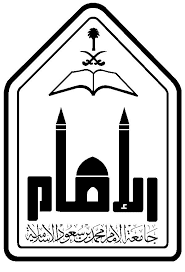 تحكيم بحث الأسهم والأحكام المتعلقة بهاللباحثة: آمنة النفيسةإشراف الشيخ:أ.د. عبد الله آل سيف.إعداد الطالبة:بدور المهيدبالعام الجامعي1437-1438هبسم الله الرحمن الرحيمالحمد لله والصلاة والسلام على رسول الله، وعلى آله وأصحابه ومن اهتدى بهداه إلى يوم الدين. أما بعد: هذا تحكيم لبحث الأسهم والأحكام المتعلقة بها للأخت الفاضلة: آمنة النفيسة.وهو بحث تميز بعدة مزايا منها:1/ اهتمام الطالبة باستيفاء جميع عناصر البحث. 2/ ارتباط البحث بالواقع المعاصر من الناحية المالية. 3/ الاستقصاء في الجملة لجميع المذكور في الموضوع على وجه الاختصار. 4/ ترتيب البحث وتنسيقه. 5/ خلو البحث في الجملة من الأخطاء اللغوية. إلا أن هناك بعض الملاحظات والاقتراحات للباحثة أحقية الأخذ بها أو ردها حسب ما تراه مناسباً، وهي كما يلي: 1/ سقط وزيادة في علامات الترقيم في بعض المواضع، منها: -صفحة العنوان ذكرت (أ.د عبدالله آل سيف) لم تضع نقطة بعد الدال كفاصل بين الاسم ، والدال الدالة على المرتبة العلمية.- ص1: واو العطف في السطر الأول أفردت قبل التنصيص.-ص3: حاشية (1)، السطر الثالث، وضعت فاصلتين متتاليتين -خطأ مطبعي-2/ في ص1: ذكرت معنى السهم في الاصطلاح عند القانونيين ثم قالت بعد ذلك ويمكن أن نجمع بينهما، فلو اكتفت بالتعريف الأخير لكان أولى. 3/ في ص1: ذكرت (ويمكن أن نجمع بين هذين المعنيين بأن نقول)، فالقول مشعر بأن التعريف من الباحثة وقد أحالت الباحثة إلى مرجع في الحاشية. 4/ ص1: قالت في المتن ( أنواع الأسهم)، ثم ذكرت في الحاشية رقم أربعه: أن الأسهم لها حيثيات متعددة لكنها اقتصرت على نوع منه، فلو ذكرت في المتن أنواع الأسهم من حيث حقوق صاحب الأسهم لكان أولى. 5/ ص1: السطر (11): قالت: (والأسهم العادية هي التي تتساوى في قيمتها، وتتساوى أيضاً في حقوق ..)، فذكرت كلمة تتساوى متتابعة بحيث لم يفصل بينها إلا كلمة واحدة، وكان من الأولى الاكتفاء بالأولى عن الثانية.ووقع تكرار أيضاً لنفس الكلمة بدون فاصل في ص 8: الزكاة زكاة .6/ ص1: ذكرت النوع الثاني من الأسهم وهي الأسهم الممتازة ولم تبين اختلافها في الحكم عن الأسهم العادية، فالقارئ يظن أن الحكم واحد في النوعين ولو أشارت في الحاشية لحكمها وأنه لا يجوز إصدارها، كما ورد في قرار المجمع الذي أحالت عليه في الحاشية رقم (6). 7/ ص2: ذكرت في خصائص الأسهم (تساوي القيمة الاسمية للأسهم في الشركة المساهمة) فهي خاصة بالشركة المساهمة ومع ذلك ذكرتها أول نقطة في خصائص الأسهم، فهل المقصود بالعنوان خصائص الأسهم في الشركة المساهمة أو عام للأسهم في جميع الشركات. 8/ص2: لو بينت معنى ( المسؤولية المحدودة) في الحاشية. 9/ ص2: وضعت عنوان (التكييف الفقهي: ) ثم تركته فارغاً، ثم مباشرة ذكرت بعده تصوير المسألة.10/ ص2: ذكرت عنوان (تصوير المسألة) وما ذكرته تحت هذا العنوان لا يتناسب مع التصوير للمسائل، فكأن ما أوردته التكييف الفقهي للأسهم وخلافهم فيه. كما أنها لم توضح التكيف الفقهي للأسهم بشكل واضح وجلي. 11/ ص3: ذكرت في القول الأول أنه قول لبعض الاقتصاديين فمن هم؟ أيضاً هل يعتد بقول الاقتصاديين في الاحكام الشرعية؟. 12/ ص3: ذكرت أدلة القول الأول، وكان من الأولى أن تقول أدلة القول الأول القائلين بأن الأسهم عروض تجارة، وكذلك نفس الأمر تكرر في أدلة القول الثاني في ص 5. 13/ ص3: صدرت الكلام في أدلة القول الأول بقولها (حديث)، وكان من الأولى أن تقول (لحديث النبي -صلى الله عليه وسلم-) .14/ ص3-4: استطراد في وجه الدلالة من الدليل الأول ( وقياساً على ذلك يجوز بيع ..). 15/ص4: تكرار لنفس المعنى بعبارة أخرى ( يجوز تبعاً ما لا يجوز استقلالاً، ويغتفر في الشيء إذا كان تابعاً ما لا يغتفر إذا كان مقصوداً) فلو اكتفت بإحدى العبارتين لكن أولى. 16/ ص5: ذكرت الطالبة الدليل الأول للقول الثاني ( أن تعريف السهم في كتب القانون تصور السهم على أنه حصة شائعة) فهل تعريف كتب القانون دليل يستدل به على صحة القول؟ بالإضافة إلى أن الباحثة وثقت الدليل من مرجع واحد، أيضاً هل هذا التعريف موجود في جميع كتب القانون؟. 17/ ص6: ذكرت في أسباب الترجيح ( قوة أدلة القول الثاني وضعف أدلة القول الأول) ولم تذكر سبب القوة والضعف، وذلك مثل : لورود المناقشة على أدلتهم، وسلامة أدلة القول الآخر من المناقشة، والإجابة أيضاً على ما ورد على هذا القول من مناقشات.18/ وجود أخطاء طباعية مثل: ص4: (مالا) والصحيح (ما لا)، ص6: (ما لايملك) والصحيح ( ما لا يملك)، ص7: (مايملكه الساهم)، والصحيح (ما يملكه المساهم)،ص9: (السهم السهم) تكرار نفس الكلمة. مالخطوةالخطوةالمثال1تعيين المسألةتعيين المسألةاعتبار السهم عرضًا2تعيين قول المستدل في المسألةتعيين قول المستدل في المسألةأن الأسهم عروض تجارة، ولا ينظر إلى ماتمثله هذه الأسهم من حصص في أموال الشركة، والمالك الحقيقي للأسهم هو الشركة بصفتها الاعتبارية، وأما المساهم فيملك الحق في الحصول على الربح فقط.  وأن السهم مجرد حق لصاحبه، ولايملك شيئا من أموال الشركة، بل مايملكه المساهم يعتبر سلعة منفصلة تماما عما تملكه الشركة.3تتبع لوازم ذلك القول؛ باستقراءالأصل الذي يستند عليه، من دليل أو قاعدة أو أصل فقهيحديث: «من باع عبدا وله مال، فماله للذي باعه، إلا أن يشترط المبتاع».وجه الدلالة من النص: أنه اجتمع في المبيع عبد وهو عَرض، ومال، فأعطي الجميع حكم العرض، فيجوز بيعه سواء كان المال الذي معه معلوماً أو مجهولاً، من جنس الثمن أو من غيره، عيناً كان أو ديناً، وسواء كان مثل الثمن أو أقل أو أكثر. ويقاس على ذلك الأسهم، فيجوز بيعها بغض النظر عما في موجودات الشركة من الديون والنقود، فإن من موجوداتها عروضًا من مبانٍ وآلات ونحو ذلك، ونقوداً، فيأخذ الجميع حكم العروض بدلالة الحديث.3تتبع لوازم ذلك القول؛ باستقراءالآثار المترتبة عليه-4التحقق من وجود التلازم بين قول المستدل، واللازم المدعى التحقق من وجود التلازم بين قول المستدل، واللازم المدعى يلزم من القول بأنه عرض فإنه يجوز شراء أي سهم بغض النظر عن نشاط الشركة أو موجوداتها، حتى الأسهم المحرمة يجوز شراؤها باعتبار أن الشخص لا يملك في موجودات الشركة شيئا، وإنما الملكية تعود للشخصية الاعتبارية5التحقق من كون المستدل لا يلتزم تلك اللوازمالتحقق من كون المستدل لا يلتزم تلك اللوازمجميع العلماء مجمعون على أنه لايجوز الدخول في الشركات المحرمة6إلزام المستدل بلازم قولهإلزام المستدل بلازم قولهيلزم من القول بأنه عرض فإنه يجوز شراء أي سهم بغض النظر عن نشاط الشركة أو موجوداتها، حتى الأسهم المحرمة يجوز شراؤها باعتبار أن الشخص لا يملك في موجودات الشركة شيئا، وإنما الملكية تعود للشخصية الاعتبارية.مالخطوةالخطوةالمثال1تعيين الفرع غير المنصوص عليهتعيين الفرع غير المنصوص عليهكون السهم يمثل نصيب الشريك في الشركة2تعيين المناط في الفرع، بفحصه وتحديد الأوصاف المناسبة فيهتعيين المناط في الفرع، بفحصه وتحديد الأوصاف المناسبة فيهالشركة بين اثنين فأكثر بماليهما3حصر الفروع ذات العلاقة بالمناط، بالتتبعحصر الفروع ذات العلاقة بالمناط، بالتتبع4تعيين الفرع المناسب للتخريج عليهتعيين الفرع المناسب للتخريج عليهشركة العنان5التحقق من اشتراك الفرعين في المناط، بـ:تحديد مناط الفرع المخرج عليهالشركة بين اثنين فأكثر بماليهما 5التحقق من اشتراك الفرعين في المناط، بـ:التحقق من وجود ذلك المناط في الفرع المخرجوجد المناط، وهو الشركة بين اثنين فأكثر بماليهما 5التحقق من اشتراك الفرعين في المناط، بـ:التحقق من عدم ورود الاستثناء عليه بنص أو إجماعلم يرد نص ولا إجماع يستثني الفرع المذكور 6تقرير حكم الفرع بتخريجه على الفرع المنصوص عليهتقرير حكم الفرع بتخريجه على الفرع المنصوص عليهالسهم يمثل نصيب الشريك في الشركة؛ تخريجًا على شركة العنان مالخطوةالخطوةالمثال1تصوير المسألةتصوير المسألةهل تزكى الأسهم زكاة عروض التجارة مطلقًا بغض النظر عن نشاط الشركة، أو لنشاط الشركة ونية المساهم أثر في الزكاة؟ 2حصر الأقوال بالاستقراءحصر الأقوال بالاستقراءاختلف الفقهاء في زكاة الأسهم، على قولين: تزكى زكاة عروض التجارة مطلقًا بغض النظر عن نشاط الشركة.تزكى بحسب القصد من ملك السهم، فإن كان بنية المضاربة فيزكيه زكاة التجارة، وإن كان تملكه للإفادة من ريعه فيزكيه بحسب الوعاء الزكوي للشركة التي أصدرته وطبيعة نشاطها.3تحديد مناط كل قولتحديد مناط كل قولمناط القول الأول: النظر إلى أن السهم عرض، فيزكى زكاة عروض التجارة مطلقا.مناط القول الثاني: النظر إلى أن السهم حصة شائعة تمثل نصيب الشريك في الشركة فيعتبر فيه نية المساهم ونوع الشركة وطبيعة نشاطها.4التحقق من كون الخلاف حقيقياً لا لفظياً، بألا تكون ثمرة الخلاف متحدةالتحقق من كون الخلاف حقيقياً لا لفظياً، بألا تكون ثمرة الخلاف متحدةثمرة الخلاف مختلفة، لأنه لو نوى الإفادة من ريع السهم دون نية المضاربة فإنه يزكيه  بحسب الوعاء الزكوي للشركة التي أصدرته وطبيعة نشاطها، والزكاة بحسب الوعاء الزكوي للشركة التي أصدرته وطبيعة نشاطها مغايرة لزكاة عروض التجارة بإطلاق أيا كان نوع الشركة ونشاطها.5تحديد نوع الخلاف الحقيقي، بأن يكون: خلاف حجة وبرهانالخلاف في المسألة اختلاف حجة وبرهان5تحديد نوع الخلاف الحقيقي، بأن يكون: خلاف عصر وزمان-5تحديد نوع الخلاف الحقيقي، بأن يكون: خلاف حال وشهادة-6تحرير ثمرة الخلافتحرير ثمرة الخلافتظهر ثمرة الخلاف فيما لو نوى الإفادة من ريع السهم دون نية المضاربة فيه فإنه يزكيه بحسب الوعاء الزكوي للشركة التي أصدرته وطبيعة نشاطها، والزكاة بحسب الوعاء الزكوي للشركة التي أصدرته وطبيعة نشاطها مغايرة لزكاة عروض التجارة بإطلاق أيا كان نوع الشركة ونشاطها.5اختبار ثمرة الخلاف بالتحقق من:وجودمناط الحكم في الثمرةمناط الحكم متحقق في الثمرة، بحسب كل قول5اختبار ثمرة الخلاف بالتحقق من:التلازم بين الخلاف والثمرةالتلازم موجود بين الخلاف والثمرة، فمن قال بأن السهم يزكى زكاة عروض تجارة مطلقا فلازم قوله أن لو كانت نية المساهم الإفادة من ريع السهم وليس التجارة يلزمه زكاة العروض، وأن من زكى بحسب طبيعة الشركة ونشاطها هل هي زراعية أو صناعية أو تجارية لم تجزئه الزكاة. ومن قال بأن الزكاة تكون بحسب نية المساهم وطبيعة الشركة ونشاطها فلازم قوله أن من كانت نيته الاستفادة من ريع السهم دون التجارة وكانت الشركة مثلًا شركة زراعية يلزمه أن يزكي زكاة الزروع، ومن زكى زكاة العروض لم تجزئه الزكاة.   مالخطوةالخطوةالخطوةالمثال1تحديد المسألةتحديد المسألةتحديد المسألةهل السهم عرض أو حصة شائعة تمثل نصيب الشريك في الشركة؟2حصر الأقوال في المسألة بـالاستقراءحصر الأقوال في المسألة بـالاستقراءحصر الأقوال في المسألة بـالاستقراءاختلف الفقهاء في المسألة على قولين: الأول: أن الأسهم عروض تجارة، ولا ينظر إلى ماتمثله هذه الأسهم من حصص في أموال الشركة، والمالك الحقيقي للأسهم هو الشركة بصفتها الاعتبارية، وأما المساهم فيملك الحق في الحصول على الربح فقط، وهو قول بعض المعاصرين، وبعض الاقتصاديين.الثاني: أن السهم حصة شائعة في موجودات الشركة، ومالك السهم يعد مالكًا ملكية مباشرة لتلك الموجودات، وهذا قول جمهور العلماء المعاصرين، وهو ما رجحه مجمع الفقه الإسلامي.3تحرير محل النزاعتحرير محل النزاعتحرير محل النزاع    محل النزاع هو فيما يملكه المساهم من الأسهم، هل يملك ما يقابل الأسهم من موجودات الشركة؟ أو يملك فقط حق الحصول على الأرباح في حال الاستمرار في الشركة، وأن ما ملكه يعتبر سلعة منفصلة تماما عما تملكه الشركة؟4تحديد أدلة الأقوالتحديد أدلة الأقوالتحديد أدلة الأقوالدليل القول بأنه عرض: حديث: «من باع عبدا وله مال، فماله للذي باعه، إلا أن يشترط المبتاع».دليل القول بأنه حصة شائعة: - أن الحقوق الملازمة للسهم أو لصاحبه تدل على أن المساهم شريك، وأن السهم حصة مشاعة من موجودات الشركة، ومن ذلك: الحق في أنصبة الأرباح، وحق الأفضلية في الاكتتاب عند زيادة رأس المال، وحق التنازل عن السهم، وحق البقاء في الشركة إلى غير ذلك من الحقوق.أن السهم ما هو إلا مستنـد لإثبات حق المساهم، فلا قيمة له في نفسه وإنما بما يمثله من موجودات الشركة، فيجب أن يأخذ حكمها5تحديد وجه الاستدلال لكل دليلتحديد وجه الاستدلال لكل دليلتحديد وجه الاستدلال لكل دليلوجه الاستدلال من حديث: «من باع عبدا وله مال، فماله للذي باعه، إلا أن يشترط المبتاع»  أنه اجتمع في المبيع عبد وهو عَرض، ومال، فأعطي الجميع حكم العرض، فيجوز بيعه سواء كان المال الذي معه معلوماً أو مجهولاً، من جنس الثمن أو من غيره، عيناً كان أو ديناً، وسواء كان مثل الثمن أو أقل أو أكثر.ويقاس على ذلك الأسهم، فيجوز بيعها بغض النظر عما في موجودات الشركة من الديون والنقود، فإن من موجوداتها عروضًا من مبانٍ وآلات ونحو ذلك، ونقوداً، فيأخذ الجميع حكم العروض بدلالة الحديث6تعيين موجب الخلاف بين الأقوال بالنظر في:تعارض الأدلة:النقلية-6تعيين موجب الخلاف بين الأقوال بالنظر في:تعارض الأدلة:العقليةتعارض النظرة القانونية التي تجعل للشركة شخصية اعتبارية مستقلة مع النظرة الشرعية للشركة التي  تجعل الشركة كالعنان في الاشتراك بالمالين6تعيين موجب الخلاف بين الأقوال بالنظر في:تعارض دلالات الألفاظتعارض دلالات الألفاظ6تعيين موجب الخلاف بين الأقوال بالنظر في:تعارض القواعد الأصوليةتعارض القواعد الأصولية6تعيين موجب الخلاف بين الأقوال بالنظر في:تعارض القواعد الفقهيةتعارض القواعد الفقهية6تعيين موجب الخلاف بين الأقوال بالنظر في:الاختلاف في مناط الحكمالاختلاف في مناط الحكمالقول الأول جعل المناط الشخصية الاعتبارية للشركة وأنها المالك الوحيد لأموال الشركة.والقول الثاني جعل المناط أصل الشركة في الشريعة أنها اشتراك اثنين فأكثر بماليهما6تعيين موجب الخلاف بين الأقوال بالنظر في:الاختلاف في توصيف المسألةالاختلاف في توصيف المسألةالقول الأول: جعل السهم عرضا من عروض التجارة.القول الثاني: جعل السهم حصة شائعة في أموال الشركة.7تقرير سبب الخلاف في المسألةتقرير سبب الخلاف في المسألةتقرير سبب الخلاف في المسألةتعارض النظرة القانونية التي تجعل للشركة شخصية اعتبارية مستقلة مع النظرة الشرعية للشركة التي تجعل الشركة كالعنان في الاشتراك بالمالينمالخطوةالخطوةالمثال1تحديد المسألةتحديد المسألةملكية المساهم لمايقابل سهمه في موجودات الشركة2تصوير المسألةتصوير المسألة     وقع خلاف بين شراح الأنظمة التجارية، والفقهاء المعاصرين فيما يملكه المساهم من الأسهم، هل يملك ما يقابل الأسهم من موجودات الشركة؟ أو يملك فقط حق الحصول على الأرباح في حال الاستمرار في الشركة؟ وماملكه من الأسهم يعتبر سلعة منفصلة تماما عما تملكه الشركة.3حصر صور المسألة، بالاستقراءحصر صور المسألة، بالاستقراءصور المسألة لا تخرج عن أن تكون:ـ أن المساهم يملك مايقابل سهمه في موجودات الشركة.ـ  أن المساهم يملك فقط حق الحصول على الأرباح في حال الاستمرار في الشركة؟ وماملكه من الأسهم يعتبر سلعة منفصلة تماما عما تملكه الشركة.4فرز الصور من حيث الاتفاق والاختلاف بــ:استبعاد الصور المتفق عليها-4فرز الصور من حيث الاتفاق والاختلاف بــ:تحديد الصورة محل النزاعملكية المساهم مايقابل سهمه في موجودات الشركة5اختبار صحة تحديد محل النزاع، بفحص أقوال العلماء في صورة النزاع، فإن:تعدد حكمها باختلاف الاجتهاد؛ كان تحديد صورة النزاع صحيحاًمن قال بأن المساهم يملك مايقابل سهمه في موجودات الشركة قال بأن المساهم شريك للشركة بقدر مايمتلكه من أسهم، وأن السهم يمثل نصيب الشريك في الشركة.ومن قال بأنه لا يملك مايقابل سهمه في موجودات الشركة قال بأن المالك للسهم هو الشركة بصفتها الاعتبارية، وأن ماملكه المساهم يعتبر سلعة منفصلة تماما عما تملكه الشركة، وحقه في الشركة هو الحصول على الربح فقط. 5اختبار صحة تحديد محل النزاع، بفحص أقوال العلماء في صورة النزاع، فإن:اتحد؛ علمنا خطأ تحديد صورة النزاع-6تقرير محل النزاعتقرير محل النزاعهل المساهم يملك مايقابل سهمه في موجودات الشركة، أو أن المالك هو الشركة بصفتها الاعتبارية والمساهم يملك حق الربح فقط؟